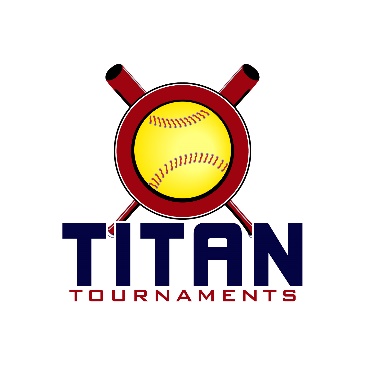           Thanks for playing ball with Titan!	
Lions Club Park – 5500 Rockbridge Circle NW, Lilburn, GAFormat: 3 seeding games + single elimination bracket playRoster and Waiver Forms must be submitted to the onsite director upon arrival and birth certificates must be available.10U Entry Fee - $450/ Team Gate Fee $1258U Entry Fee - $420/ Team Gate Fee $125Sanction - $35 if unpaid in 2024Please check out the How much does my team owe document.Run rule is 15 after 2, 12 after 3, 10 after 4, 8 after 5. Games are 7 innings if time permits.Pitching rule overview – 1. The pitcher’s pivot foot shall maintain contact with the pitcher’s plate until the forward step. Note: a pitcher may take a step back with the non-pivot foot from the plate prior, during, or after the hands are brought together. 
2. Illegal Pitch – Is a ball on the batter. Note: Runners will not be advanced one base without liability to be put out.The on deck circle is on your dugout side. If you are uncomfortable with your player being that close to the batter, you may have them warm up further down the dugout, but they must remain on your dugout side.
Headfirst slides are allowed, faking a bunt and pulling back to swing is allowed.Runners must make an attempt to avoid contact, but do not have to slide.
Warm Up Pitches – 5 pitches between innings or 1 minute, whichever comes first.Coaches – one defensive coach is allowed to sit on a bucket or stand directly outside of the dugout for the purpose of calling pitches. Two offensive coaches are allowed, one at third base, one at first base.
Offensive: One offensive timeout is allowed per inning.
Defensive: Three defensive timeouts are allowed during a seven inning game. On the fourth and each additional defensive timeout, the pitcher must be removed from the pitching position for the duration of the game. In the event of extra innings, one defensive timeout per inning is allowed.
An ejection will result in removal from the current game, and an additional one game suspension. Flagrant violations are subject to further suspension at the discretion of the onsite director.8U Games – 60min finish the inning*Please be prepared to play at least 15 minutes prior to your scheduled start times*Director – Kevin (404)-993-9291
Roster must be printed from the Titan website, completely filled out, and turned in to Kevin, prior to your team’s 1st game of the day.Keep a copy for yourself, you will be required to turn in a Titan roster at every tournament.10U Seeding Games – 70min finish the inning*Please be prepared to play at least 15 minutes prior to your scheduled start times*Director – Kevin (404)-993-9291
Roster must be printed from the Titan website, completely filled out, and turned in to Kevin, prior to your team’s 1st game of the day.Keep a copy for yourself, you will be required to turn in a Titan roster at every tournament.*The team that drew 4 games will have their worst game thrown out, except H2H*10U Bracket Games – 75min finish the inning*Please be prepared to play at least 15 minutes prior to your scheduled start times*TimeFieldGroupTeamScoreTeam9:004TitanFive Star Zorn14-5Atlanta Premier 2K159:005TitanSugar Canes13-16CG Legacy 201510:104SpartanBE Fritsch24-11DC Softball10:105SpartanTeam Bullpen 201516-10SOHO Storm 2K1511:204TitanFive Star Zorn7-10CG Legacy 201511:205TitanSugar Canes9-10Atlanta Premier 2K1512:304SpartanBE Fritsch18-1SOHO Storm 2K1512:305SpartanTeam Bullpen 20154-16DC Softball1:404TitanFive Star Zorn10-4Sugar Canes1:405TitanAtlanta Premier 2K158-15CG Legacy 20152:504SpartanBE Fritsch20-1Team Bullpen 20152:505SpartanSOHO Storm 2K151-19DC SoftballTimeFieldGroupTeamScoreTeam4:004GoldGame 1Titan 1 SeedCG Legacy8-13Spartan 2 SeedDC Softball5:104GoldGame 2Spartan 1 SeedBE Fritsch13-5Titan 2 SeedFive Star6:204GoldC-ShipWinner of Game 1DC Softball15-16Winner of Game 2BE FritschTimeFieldGroupTeamScoreTeam4:005SilverGame 1Titan 3 SeedAP 2K1514-17Spartan 4 SeedSOHO Storm5:105SilverGame 2Spartan 3 SeedBullpen12-11Titan 4 SeedSugar Canes6:205SilverC-ShipWinner of Game 1SOHO Storm6-16Winner of Game 2BullpenTimeFieldGroupTeamScoreTeam8:301SeedingDeep South16-6Lady Panthers 2K148:302SeedingGeorgia Furies1-7MAGIC9:501SeedingDeep South1-11GA Classics Select9:502SeedingRhyne Park 20136-2Express Cantrell9:503SeedingGeorgia Dirt Divas3-8NEGA Inferno11:101SeedingHome Plate Elite5-2Ambush – Cronic11:102SeedingGeorgia Furies7-3Lady Panthers 2K1411:103SeedingGeorgia Dirt Divas2-13MAGIC12:301SeedingExpress Cantrell7-0GA Classics Select12:302SeedingDeep South3-5NEGA Inferno12:303SeedingRhyne Park 201315-2Home Plate Elite1:501SeedingExpress Cantrell16-2Georgia Furies1:502SeedingLady Panthers 2K144-9Ambush - Cronic1:503SeedingRhyne Park 20136-2MAGIC3:101SeedingGeorgia Dirt Divas9-11Deep South3:102SeedingNEGA Inferno7-1Ambush – Cronic3:103SeedingGA Classics Select1-8Home Plate EliteTimeFieldGroupTeamScoreTeam4:453GoldGame 12 SeedNEGA Inferno3-133 SeedExpress6:153GoldC-ShipWinner of Game 1Express2-41 SeedRhyne ParkTimeFieldGroupTeamScoreTeam4:451SilverGame 14 SeedMagic7-57 SeedAmbush6:151SilverGame 25 SeedHome Plate3-16 SeedDeep South7:451SilverC-ShipWinner of Game 1Magic3-10Winner of Game 2Home PlateTimeFieldGroupTeamScoreTeam4:452BronzeGame 18 SeedGA Classics8-411 SeedLady Panthers6:152BronzeGame 29 SeedGA Furies5-110 SeedDirt Divas7:452BronzeC-ShipWinner of Game 1GA Classics6-5Winner of Game 2GA Furies